Websites and Podcasts to Supplement 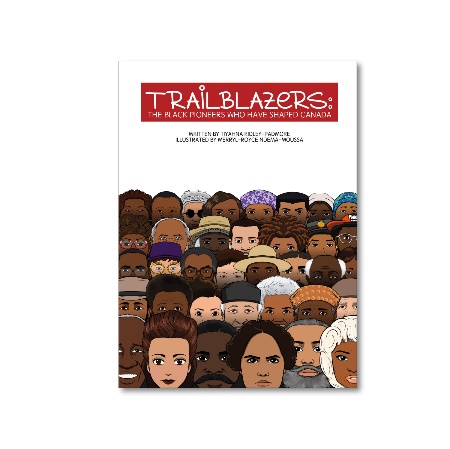 Trailblazers of Black Canadian History assignmentBlack Pasthttps://www.blackpast.org/BC Black History (eg. Leon Bibb, Rosemary Brown, James Douglas, Seraphim Joseph Fortes, Mifflin Gibbs, Harry Jerome, Sylvia Stark)https://bcblackhistory.ca/learning-centre/black-canadians-in-the-21st-century/CBC News: 23 Historical Black Canadians You Should Knowhttps://www.cbc.ca/news2/interactives/black-history-month/Canadian Encyclopediahttps://www.thecanadianencyclopedia.ca/enGovernment of Canada > Black History Month >Noteworthy Historical Figureshttps://www.canada.ca/en/canadian-heritage/campaigns/black-history-month/black-canadians.htmlHistorica Canada Heritage Minutes >> Black Historyhttps://www.youtube.com/c/HistoricaCanadahttps://www.youtube.com/watch?v=852M3oYYHI8&list=PLiE7YBxN9zmLga6GfFcH0y7XSyTHtk6ce&index=1Podcast series (available online or via podcast app, Spotify, etc)Historica Canada: Strong and Freehttps://podcasts.apple.com/ca/podcast/strong-and-free/id1586199960Radio International Canada: Blacks in Canadahttps://www.rcinet.ca/en/podcasts/portraits-of-black-canadians/The Secret Life of Canada (eg. Eleanor Collins, Jackie Shane, John Ware)https://www.cbc.ca/radio/secretlifeofcanada